Юридический адрес: 690091, г. Владивосток,           ул. Посьетская, д. 23 А, помещение 5.Почтовый адрес: 690090, г. Владивосток -90, а/я 332ИНН 2536299428 КПП 254001001Лицензия на осуществление образовательной деятельности № 134 от 22.05.2017 бланк 25Л01 № 0001790 О проведении обучающего мероприятия по контрактной системе в сфере закупок ОЧНОУважаемый руководитель!Образовательное учреждение «Институт Развитие 2000» предлагает провести практическое обучение Вас и Ваших коллег по программе «Контрактная система в сфере закупок товаров, работ, услуг», используя практику и опыт других Заказчиков и Контролирующих органов, ОЧНО в Петропавловске-Камчатском с 22 по 26 ноября 2021 г. с учетом РАДИКАЛЬНЫХ изменений 2021-2022 гг.Предлагаем Вам направить должностных лиц, занятых в сфере закупок (контрактных управляющих, членов комиссий, инициаторов закупок) на повышение квалификации или профессиональную переподготовку по программе «Контрактная система в сфере закупок товаров, работ, услуг» с учетом всех изменений и нововведений, принятых в 2021 году.Почему это необходимо в 2021 г.?02.07.2021 был принят Федеральный Закон № 360-ФЗ, который вносит изменения в Федеральный Закон № 44-ФЗ более, чем на ТРИСТА страниц.Это самое масштабное изменение с момента перехода с Федерального закона №94-ФЗ на Федеральный Закон № 44-ФЗ в 2014 году, фактически от Федерального Закона № 44-ФЗ осталось только название. Заказчики хорошо помнят, что в начале 2014 года многие учреждения не могли провести закупки, контрактные управляющие массово увольнялись, и практически весь 2014 год контрактные службы были перегружены работой и получали штрафы.Практически все, что вы сейчас знаете про 44-ФЗ, не пригодится в 2022 году. Немного о том, что меняется в 44-ФЗ:Способы закупки новые со старыми названиями, нет документации о закупке. Требования к составу заявок: большинство данных теперь будут из ЕРУЗ.Новый сокращенный порядок заключения контракта: после котировки контракт выкладывается в течение ТРЕХ ЧАСОВ; теперь участник не может просто так сделать протокол разногласий.Ценовая предквалификация для больших закупок.Отмена первой части заявки в аукционе приведет к очень странным участникам закупок, и непонятно что с ними делать.Будут сокращены до 15 рабочих дней сроки оплаты и введено электронное актирование, что означает - нельзя будет поправить акт задним числом. Если не будет оплаты вовремя, это автоматически штраф для всех заказчиков.  Нужен будет другой уровень взаимодействия с бухгалтерией. Всем членам комиссии теперь нужна электронная подпись, так как все протоколы в электронном виде, и обучение.Обжалование - будет полностью электронная подача и новый порядок.С точки зрения профстандарта необходимо проходить обучение при таких серьезных изменениях.Изменения в закупках у СМП и СОНКО.Переход на расторжение и претензионную работу в электронной форме.Отмена типовых контрактов.Новый порядок признания закупок несостоявшимися и новый порядок заключения контракта.Чтобы снизить нагрузку и уменьшить риски для контрактных служб и руководителей учреждений, Институт Развитие 2000 разработал курс по 44-ФЗ с учетом всех новаций. Начните подготовку к Реформе Законодательства в сфере закупок уже сегодня!!«Институт Развитие 2000» специализируется на подготовке специалистов по закупкам, за 8 лет мы обучили более 10 000 заказчиков по всему ДФО и после каждого обучения мы получаем положительную обратную связь. Это не только восторженные отзывы слушателей, но и уменьшение ошибок в закупках, а как результат минимизация штрафов и других негативных последствий.Среди наших клиентов: Правительство Приморского края, Администрация города Владивостока, Правительство Хабаровского края, Правительство Сахалинской области, ПФР, ГУФСИН, филиалы АЭРОНАВИГАЦИИ и многие другие.В соответствии с статьей 195.3 Трудового Кодекса, профессиональным стандартом «Специалист в сфере Закупок» утвержденным Приказом № 625-н Минтруда, статьей 38 часть 6 Федерального закона от 05.04.2013 N 44-ФЗ каждый сотрудник контрактной службы, контрактный управляющий должны пройти профессиональную переподготовку в сфере закупок для осуществления своей деятельности.Указом Президента РФ от 21 февраля 2019 г. N 68 “О профессиональном развитии государственных гражданских служащих Российской Федерации” обновлены требования к профессиональной переподготовке государственных и муниципальных служащих РФ. Минимально допустимый срок освоения программы профессиональной переподготовки для государственных и муниципальных служащих не может быть менее 500 часов.После обучения в течение 3-ех месяцев каждому слушателю предоставляется возможность консультироваться с нашими специалистами. Тем самым мы помогаем адаптировать полученные знания на практике.Даты проведения обучения: Даты проведения обучения: 22.11.2021 – 26.11.2021 гг. (5 дней + самостоят. часть)Формат обучения: очное присутствие или онлайн (Запись каждого дня остается у Вас!) Место проведения: г. Петропавловск- Камчатский, аудитория на согласованииМожно совмещать по возможности приезжать очно остальные дни участвовать онлайн (обязательно в заявке указать очно/онлайн)Стоимость выездного обучения. Варианты:Обучающимся после прохождения очной части на электронную почту направляется доступ в личный кабинет платформы GetCourse для прохождения заочного курса и выполнения практических заданий. Заказчики проходят обучение без отрыва от работы.  По результатам оценки выполненных заданий выдается Удостоверение о повышении квалификации или Диплом о профессиональной переподготовке, соответствующие требованиям 44-ФЗ и профессионального Стандарта.Бесплатная услуга в течение трех месяцев после обучения:Для участия в обучении заполните пожалуйста, заявки на учащихся и направьте на gdd@r2000.ru или свяжитесь со специалистом по телефону 8 924 263 40 70 Дарья Дмитриевна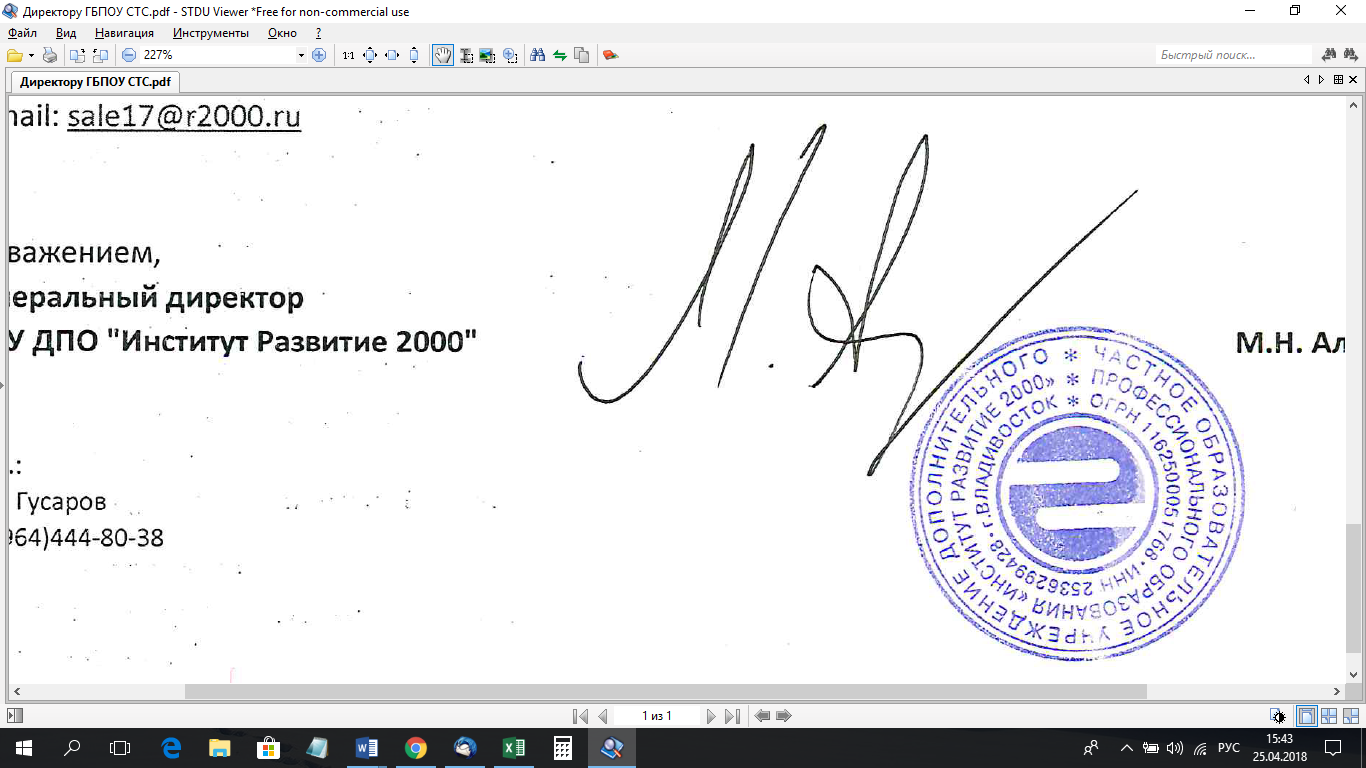 С уважением,                                                                Директор ЧОУ ДПО «Институт Развитие 2000»	__________________ Алабужев М.Н.Контрактная система в сфере закупок, товаров, работ, услуг для государственных и муниципальных нуждЧасы Стоимость     1 чел.Стоимость 1 чел. (от 3 чел. от организации) Централизация (от 10 человек) Члены комиссии и инициаторы закупок, руководители учреждений. Рекомендованное повышение квалификации специалистов по закупкам с дипломом150 (40 часов очно+заочно)15 00012 75011 000Контрактные управляющие и сотрудники контрактной службы250 (40 часов очно+заочно)20 00017 00014 000Контрактные управляющие и сотрудники контрактной службы, государственные и муниципальные служащие500 (40 часов очно+заочно)28 00025 00021 000Продвинутый курс «Специалист по закупкам»с присвоением квалификации в дипломе1 000 (40 часов очно+заочно)43 25036 00030 000Для обучающихся на 150 часовПроверка 1 документации о закупках в месяц на соответствие требованиям законодательства о закупках, с выдачей письменных рекомендаций.До 3 консультаций ежемесячно по вопросам применения Федерального закона №44-ФЗ (в том числе консультации по подготовке описания объекта закупки, консультации по плану-графику, консультации по обосновании НМЦК, консультации по вопросам заключения и исполнения контракта).Для обучающихся на 250 и 500 часовПроверка до 3 документаций о закупках в месяц на соответствие требованиям законодательства о закупках, с выдачей письменных рекомендаций.До 5 консультаций ежемесячно по вопросам применения Федерального закона №44-ФЗ (в том числе консультации по подготовке описания объекта закупки, консультации по плану-графику, консультации по обосновании НМЦК, консультации по вопросам заключения и исполнения контракта).Для обучающихся на 1000 часов  Проверка до 3 документации о закупках в месяц на соответствие требованиям законодательства о закупках, с выдачей письменных рекомендаций.До 5 консультаций ежемесячно по вопросам применения Федерального закона №44-ФЗ (в том числе консультации по подготовке описания объекта закупки, консультации по плану-графику, консультации по обосновании НМЦК, консультации по вопросам заключения и исполнения контракта).Доступ в закрытый чат экспертов Института Развитие 2000. 